О внесении изменений в прогнозный план (программу) приватизации государственного имущества Республики Саха (Якутия) на 2018 год 
и на плановый период 2019 и 2020 годов и в постановление 
Государственного Собрания (Ил Тумэн) Республики Саха (Якутия) 
«О прогнозном плане (программе) приватизации государственного имущества 
Республики Саха (Якутия) на 2018 год и на плановый период 2019 и 2020 годов»Государственное Собрание (Ил Тумэн) Республики Саха (Якутия)                                      п о с т а н о в л я е т:1. Утвердить внесение изменений в прогнозный план (программу) приватизации государственного имущества Республики Саха (Якутия) на 2018 год и на плановый период 2019 и 2020 годов (прилагается).2. Внести в постановление Государственного Собрания (Ил Тумэн) Республики Саха (Якутия) от 20 декабря 2017 года ГС № 1244-V «О прогнозном плане (программе) приватизации государственного имущества Республики Саха (Якутия) на 2018 год и на плановый период 2019 и 2020 годов» следующие изменения:1) в наименовании слова «на 2018 год и на плановый период 2019 и 2020 годов» заменить словами «на 2018-2020 годы»;2) в пункте 1 слова «на 2018 год и на плановый период 2019 и 2020 годов» заменить словами «на 2018-2020 годы».3. Опубликовать настоящее постановление в республиканских газетах «Якутия», «Саха сирэ» и «Ил Тумэн».4. Настоящее постановление вступает в силу с момента его принятия.Председатель Государственного Собрания   (Ил Тумэн) Республики Саха (Якутия) 					П.ГОГОЛЕВг.Якутск, 19 октября 2018 года          ГС № 34-VI                        ГОСУДАРСТВЕННОЕ СОБРАНИЕ(ИЛ ТУМЭН)РЕСПУБЛИКИ САХА (ЯКУТИЯ)                          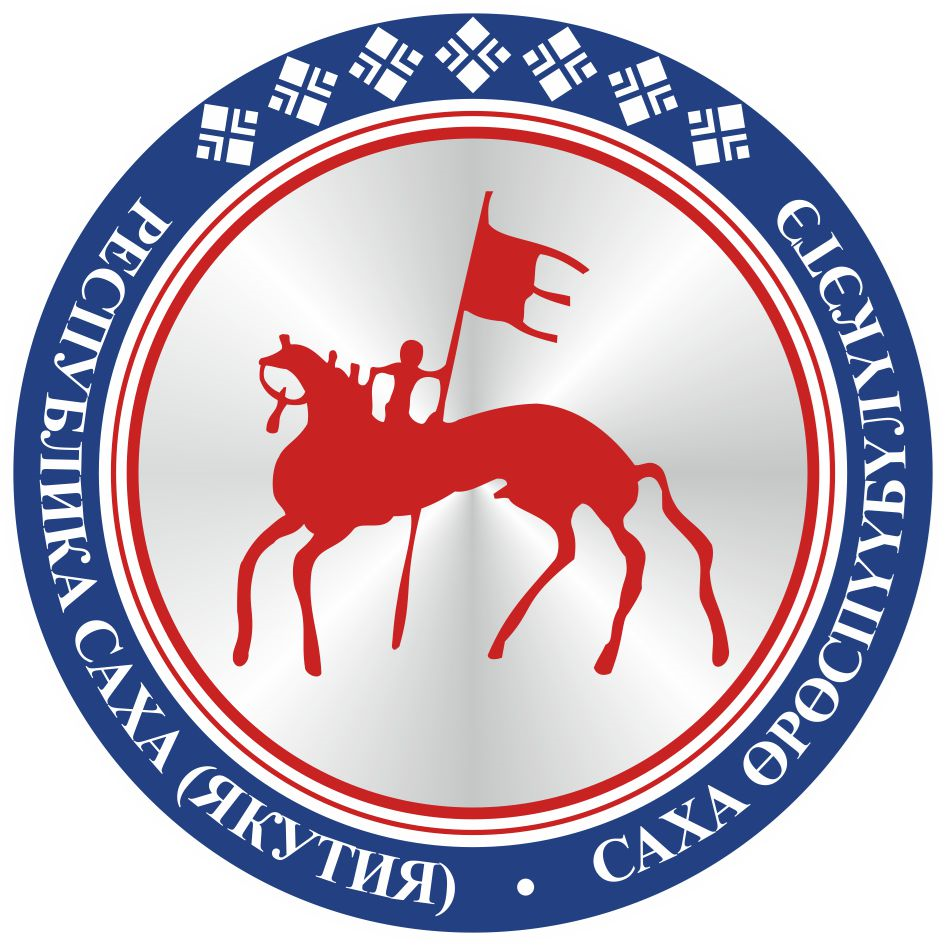                                       САХА  ЈРЈСПҐҐБҐЛҐКЭТИНИЛ ТYMЭНЭ                                                                      П О С Т А Н О В Л Е Н И ЕУ У Р А А Х